Rémi Gaillard; liens: 1 – 2 – 3 - 4; vocabulaire ; glosor.eu ; blanc ; dia ; pdf ; devoir ; diajeu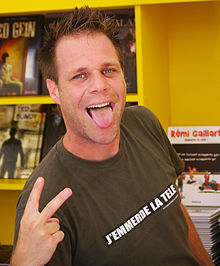 Rémi Gaillard est né le 7 février 1975 à Montpellier. Il a une soeur et deux demi-frères. Sa mère est secrétaire et son père est ingénieur. Il n’aime pas l’école. Il déteste l’école. Il ne fait rien. Il est nul en maths. Il préfère se promener dans les rues de Montpellier. Il aime beaucoup les chiens. Il adore le football et il joue au foot au club de Crès. À quinze ans c’est un jeune talent mais il est blessé. À dix-huit ans il travaille comme vendeur dans un magasin de sport, il travaille dans un hôtel mais très jeune il commence à faire des vidéos comiques. Aujourd’hui il est un vidéaste très célèbre. Son slogan c’est « C’est en faisant n’importe quoi qu’on devient n’importe qui. ». Il n’est pas marié.Ses vidéos sont très comiques et c’est Rémi qui joue souvent le personnage principal. Qu’est-ce qu’il fait ? Il tire par exemple un ballon de foot et marque un but dans une voiture de police, il fait Mario et il jète des bananes sous les voitures, il fait de la musique dans les ascenseurs, il irrite les golfeurs, il vole la casquette d’un policier, il aime se déguiser en animal (en lapin ou en kangourou) etc.Son idole est Buster Keaton. Il est supporter de l’équipe de foot de Montpellier, le MHSC. Il est aussi un grand activiste pour la cause animale.Rémi Gaillard tourne son premier gag en 1999 avec un ami à Montpellier. Dans cette vidéo il prend sa douche, en public, dans une station de lavage automatique pour automobiles.Il crée son site web www.nimportequi.com en 2001. En 2011 il a 3 000 000 fans sur Facebook et 42 500 000 vues pour sa vidéo de Mario Kart sur Dailymotion. En 2013 il a eu plus de 1,5 milliard de vues officielles sur le web.En juin 2012, plus de 3 000 personnes sont au festival Satiradax à Dax pour le record du monde de mousse (4 500 bombes de mousse).vocabulaire ; glosor.eu ; blanc ; dia ; pdf ; devoir ; diajeu ; adp 5-6; VERBEN VARA, HA +ERVERB PÅ FRANSKA i presens; être.eu; avoir.eu; erverb.eu;  jag gillar fotbollhon gillar hundartycker du om glass?spelar ni tennis?jag arbetar mycketjag är urdålig på svenskahan är duktig i matte (fort=duktig)jobbar ni bra?vi spelar fotbollhan gillar inte godisdu är inte värdelös i franskaDEN BERÖMDA..................................................................................år 2058 läser vi en liten text om berömda dig; skriv en liten text (med texten om Rémi Gaillard som modell) om dig! tala om dina goda och dåliga sidor; när du skall säga vad du är värdelös i så överdriv gärna (jag är urdålig i sydkoreanska t.ex.) eller ta något du är mindre bra iSkriv hela meningar!nésoeurfrèrepèremèredemiaimerfaitruechiennulrienadorerjouerbeaucoupblesséjeunetravaillerne...pasvendeurmagasincommenceraujourd’huividéastec’estsouventmariéprincipaltirermarquer un butjetersousascenseurvolercasquettese déguiserlapinéquipeaussimousseföddnéneesystersœursörbrorfrèrefrärpappapèrepärmammamèremärhalvdemidömigilla, tycka omaimerämeegörfaitfäingentingrienriäääägatarueryhundchienschiääääääurdålig, värdelösnulnyllföredrapréférerprefereeälska, tycka mycket omadoreradåreespela, lekajouerschoeemycket, mångabeaucoupbåkoskadadblesséblässeeungjeuneschönnarbetatravaillertravajjeeintene...pasnö...paförsäljarevendeurvaaaaa(n)dörbutik, affärmagasinmaggazäääääbörjacommencerkåmmaaaa(n)seeidagaujourd’huiåschor duivideofilmarevidéastevidde astberömdcélèbreseläbr(ö(det ärc’estsäoftasouventsovvaaaagiftmariémarieehuvud, viktigasteprincipalpräääää(n)sipallskjuta, dratirertireegöra målmarquer un butmarkee öööö byttkasta, slängajeterschöteeundersoussohissascenseurassaaaaa(n)sörstjälavolervåleekepscasquettekasskättklä ut sigse déguisersö degiseekaninlapinlapääääälagéquipeeckippocksåaussiåssiskummoussemossärharjejag ärjejag hartudu ärtudu harilhan ärilhan harellehon ärellehon haronvi/man äronvi/man harnousvi ärnousvi harvousni ärvousni harilsde ärilsde harjouer=att spelatravailler=arbeta, jobbajejag spelarjejag arbetartudu spelartudu arbetarilhan spelarilhan arbetarellehon spelarellehon arbetaronvi/man spelaronvi/man arbetarnousvi spelarnousvi arbetarvousni spelarvousni arbetarilsde spelarilsde arbetarhan/hon föddes (år)han/hon föddes (datum)i (staden)syskon?mamman är..................pappan är...................mamman heter.......pappan heter...............han/hon tycker jättemycket om........han/hon hatar..............han/hon gillar inte..............han/hon är urdålig i.............han/hon är duktig i................djur?första jobb? han/hon arbetar som.....gift?barn?bor idag i..............(stad, land)favoritsporthens idol är